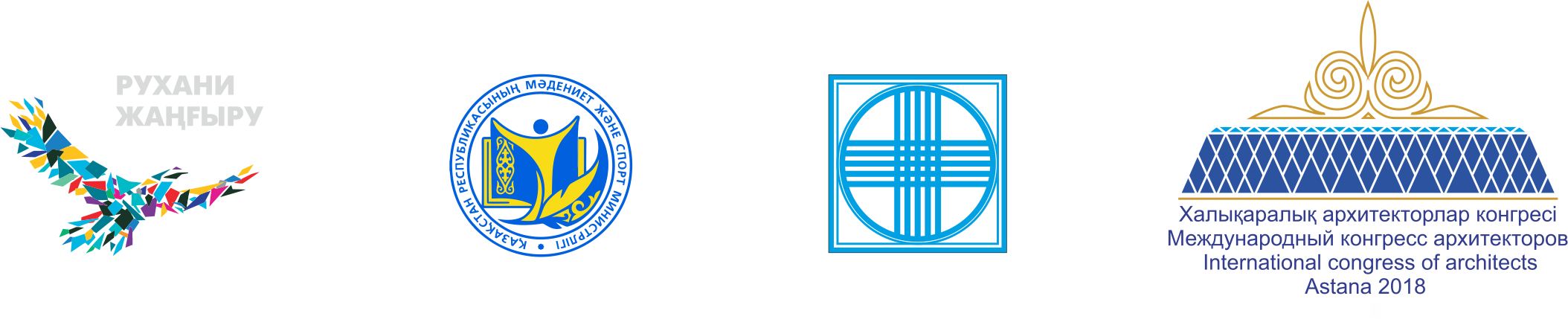 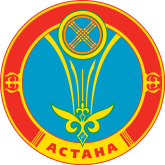 МИНИСТЕРСТВО КУЛЬТУРЫ И СПОРТА РЕСПУБЛИКИ КАЗАХСТАНИНФОРМАЦИОННОЕ ПИСЬМОУважаемые коллеги!Министерство культуры и спорта Республики Казахстан совместно приглашает Вас принять участие в работе МЕЖДУНАРОДНОГО КОНГРЕССА АРХИТЕКТОРОВ, организуемого совместно с Акиматом г.Астаны и Союзом архитекторов Республики Казахстан, который состоится 16-18 июля 2018 года.Время проведения:16 июля 2018 г. в 10.00 часов - открытие Конгресса (9.00-10.00 – регистрация участников).Место проведения: Республика Казахстан, г. Астана, просп. Тәуелсіздік 52, Астана 010000, Тәуелсіздік сарайы.Цели Конгресса: Развитие современной отечественной архитектуры посредством профессионального обмена опытом; ознакомление с современными концептуально-теоретическими направлениями и тенденциями развития мировой архитектуры; установления творческих контактов между казахстанскими и ведущими зарубежными архитекторами; формирование открытости сознания в обществе, способности перенимать прогрессивный мировой опыт и знания при сохранении лучших традиций национальной культуры в архитектуре.Проведение Международного конгресса архитекторов в столице Республики Казахстан приурочено празднованию 20-летия г. Астаны. Потенциал города, ритм политической, социально-культурной жизни, статус столицы мира и согласия привлекает к Астане внимание представителей самых различных слоев населения. С ростом города как социально-экономического и политического центра, возрастает необходимость фиксации и переосмысления локальных смыслов и подходов в стремительно развивающемся мире. Ведь будущий успех Астаны – ключевой фактор способности страны конкурировать на глобальном рынке. А для построения конкурентоспособного города, такие факторы, как идентичность и местная культура имеют решающее значение.В условиях реализации программы «Рухани жаңғыру», когда происходит модернизация казахстанского общества, стоит вопрос дальнейшего развития и совершенствования архитектурного облика столицы, городов и населенных пунктов страны с учетом глобальных тенденций и сохранением традиций. Облик Астаны как столицы формируется на века и соответственно необходимы глубоко продуманные архитектурные идеи и решения для ее развития. В Конгрессе примут участие не менее 20 известных архитекторов стран мира.Официальные языки Конгресса: казахский, русский, английский. В рамках Конгресса проводится Международная научно-практическая конференция на тему «ГОРОДСКАЯ СРЕДА: ТРАДИЦИИ И БУДУЩЕЕ».Конференция предусматривает проведение 2-х панельных сессий: Новые города. С чистого листа;Социальное проектирование от двора до городаПо итогам конференции планируется издание сборника материалов.ДЛЯ ВКЛЮЧЕНИЯ В СБОРНИК МАТЕРИАЛОВ КОНФЕРЕНЦИИ НЕОБХОДИМО ДО 25 июня 2018 ГОДА ПРИСЛАТЬ В ОРГКОМИТЕТ:1. Заявку на участие по предлагаемой форме (см. ниже).2. Текст статьи.Оргкомитет оставляет за собой право отклонения материалов, не соответствующих тематике конференции.Доклады просим отправлять по электронному адресу: uark@mail.ru, Aigerim.ospanova@urbanastana.com,  exponatkz@gmail.comВ ходе работы «круглого стола» на тему «СИНТЕЗИРОВАНИЕ ЦЕННОСТЕЙ. ЛОКАЛЬНАЯ ИДЕНТИЧНОСТЬ В ГЛОБАЛЬНОМ КОНТЕКСТЕ» будет обсужден ряд актуальных вопросов.Молодые архитекторы, в том числе и студенты, могут принять участие в Инновационном конкурсе «ГОРОДСКАЯ СРЕДА: «УМНЫЙ» РАЙОН» в формате стартап уикенда. В ходе конкурса планируется проведение обучающих семинаров, лекций от международных экспертов в области урбанистики, зеленых и IT технологий. По итогам конкурса, решением авторитетного жюри будут определены 3 призовых места и специальный приз акима г.Астаны. Зарегистрироваться на участие в конкурсе и ознакомиться с его задачами можно на официальном сайте: http://astanaic.kz/ до 14 июля 2018 года. Контакты:
+7 7172 57 89 83; е-mail: kenzhegaliyev.zh@ain.kz В ходе работы Конгресса планируется проведение мастер-классов, лекций успешных зарубежных архитекторов, диалоговой площадки на тему «КТО СОЗДАЕТ СРЕДУ?». Конгресс проводится по инициативе Министерства культуры и спорта Республики Казахстан совместно с Союзом архитекторов Республики Казахстан.	В Конгрессе примут участие архитекторы из стран дальнего и ближнего зарубежья; отечественные архитекторы, представляющие все области Республики Казахстан и города республиканского значения (г.Астана, Алматы); девелоперы, технологические компании, проектные бюро; инженера-проектировщики; студенты архитектурных специальностей вузов; представители власти и бизнеса; городские активисты, урбанисты, современные художники; СМИ.Контактная информацияАдрес Оргкомитета: Тел.:+7 (727) 248 61 49, +7 (727) 248 61 44, +7 (701)5019930, +7 (7172) 25-85-62, E-mail: uark@mail.ru,Aigerim.ospanova@urbanastana.com, exponatkz@gmail.comЗаезд участников: 15 июля 2018 г.ФОРМА ЗАЯВКИна участие в МЕЖДУНАРОДНОМ КОНГРЕССЕ АРХИТЕКТОРОВ (Научно-практической конференции)1Фамилия, имя, отчество (полностью)2Тема доклада 3Место работы (полное наименование организации) 4Должность5Ученая степень, звание (при наличии)6Телефоны: рабочий/ домашний7E-mail8Почтовый адрес